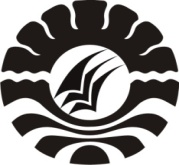 SKRIPSIPENERAPAN MODEL PEMBELAJARAN KOOPERATIF TYPE MAKE A MATCH DALAM MENINGKATKAN KEMAMPUAN KONSEP BILANGAN DI TAMAN KANAK-KANAK BHAYANGKARI  PANAIKANG MAKASSARSITTI RISNAWATIPROGRAM STUDI PENDIDIKAN GURU PENDIDIKAN ANAK USIA DINIFAKULTAS ILMU PENDIDIKANUNIVERSITAS NEGERI MAKASSAR2012PENERAPAN MODEL PEMBELAJARAN KOOPERATIF TYPE MAKE A MATCH DALAM MENINGKATKAN KEMAMPUAN KONSEP BILANGANDI TAMAN KANAK-KANAK BHAYANGKARI  PANAIKANG MAKASSARSKRIPSIDiajukan untuk Memenuhi Sebagian Persyaratan  Guna Memperoleh Gelar Sarjana Pendidikan pada Program Studi Pendidikan Guru Pendidikan Anak Usia Dini Strata Satu (S1)Fakultas Ilmu Pendidikan                                                                                Universitas Negeri MakassarSITTI RISNAWATI074 904 049PROGRAM STUDI PENDIDIKAN GURU PENDIDIKAN ANAK USIA DINIFAKULTAS ILMU PENDIDIKANUNIVERSITAS NEGERI MAKASSAR2012